Exploring Proportional and Non-Proportional SituationsExploring Proportional and Non-Proportional SituationsExploring Proportional and Non-Proportional SituationsExploring Proportional and Non-Proportional SituationsIdentifies a proportional situation in a table of values or a ratio table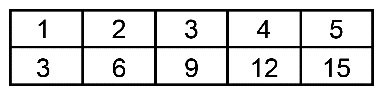 This is a proportional situation because the ratios are equal:= = = =  Identifies a non-proportional situation in a table of values or a ratio table 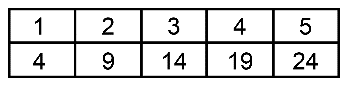 This is not a proportional situation because the ratios are not equal:≠ ≠ ≠ ≠ Identifies whether a graph represents a proportional situation 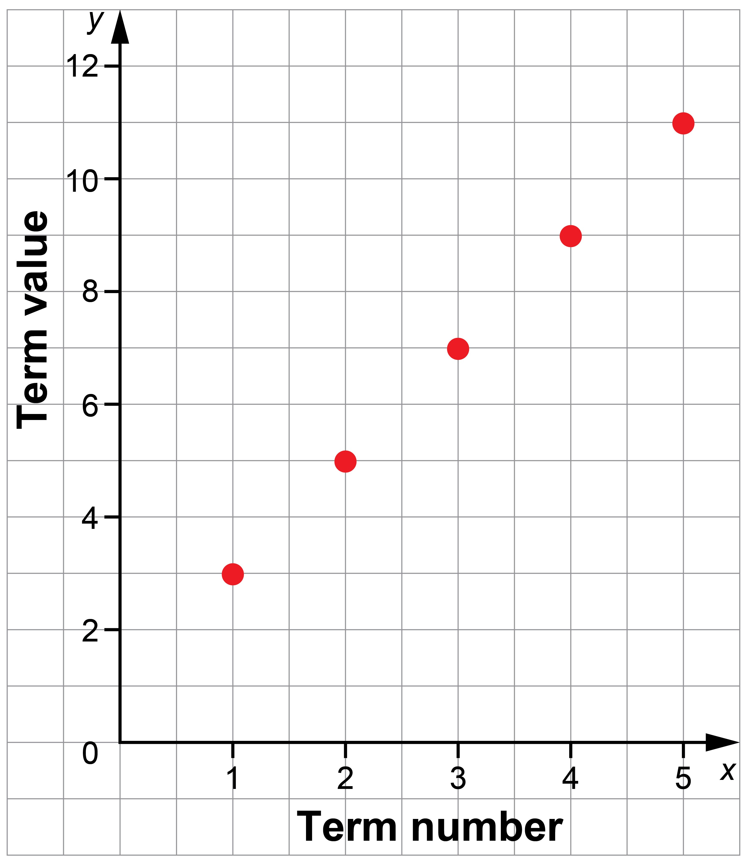 The coordinates do not have the same ratio and the line will not pass through the origin, so the graph does not represent a proportional situation.Chooses a strategy to solve a proportion problem In a design, the ratio of rectangles 
to squares is 3 to 7.There are 56 squares. 
How many rectangles are there?Make a ratio table and extend it 
to 56 squares.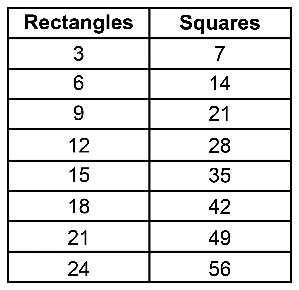 There are 24 rectangles.Observations/DocumentationObservations/DocumentationObservations/DocumentationObservations/Documentation